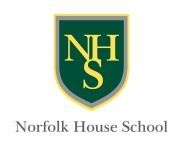 Staff ListHeadmistress:	Mrs S PalmerSLT:	Mr N Champs (Head of Teaching and Learning)	Dr C Anderson (Head of Pastoral Care)	Mrs R Hifle (Head of Lower School)Teaching StaffYear 6:	Mr D Lavander (Head of PE)Year 5:	Mrs M Meehan (Head of English)Year 4:	Mr N Champs (Head of Maths)Year 3:	Miss E PrendergastYear 2:	Miss S Shanmugaranjan(Teaching Assistant: Mrs M Wallace)Year 1:	Mrs L Reeves(Teaching Assistant: Miss N Archer)Reception:	Mrs R Hifle 	(Teaching Assistant: Miss T Huckerby)Transition:	Mrs A Cannon 	(Teaching Assistant: Miss F Moledina, Miss M Zahoor)	(Apprentice: Mr N Tooth)Science:	Dr C AndersonMusic:	Mrs A Brockman (part time)Art & DT, French:	Mrs K StoneClass Teacher:	Mrs Y Harold (part time)Class Teacher:	Mrs C McAuslan (part time)Teaching Assistant:	Miss N Allender (KS2 Teaching Assistant)	Miss S Chahal (KS1 and EYFS Teaching Assistant)Other Teaching StaffPiano/Violin Teacher:	Miss S KerryBreakfast Club:	Miss T Huckerby/ Miss N ArcherAfter School Club:	Miss F Moledina/Miss M Zahoor/Miss S ChahalAdministrative & Other StaffAdmissions Manager:	Mrs N HateleyOffice Manager:	Miss S ConleyEstates Manager:	Mr M FoxReceptionist:	Miss D ThorpeCatering Manager:	Mrs J AbiolaCatering Assistants:	Mr M Austin & Mrs A EdwardsHousekeeping:	Mrs J PotterSaturday Tuition			  Mr S AfzalMrs J Etherington Mr N AllsoppVisiting TeachersGuitar Teacher:	Mr J FeketeSpeech & Elocution Teacher:	Miss S ClarkSinging Teacher 			  Miss A KellyRecorder and Flute Teacher		  Mrs R StidwillDrums Teacher 		                Mr I Lintzos